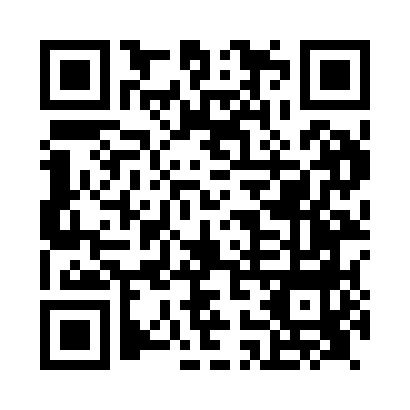 Prayer times for Heysham, Lancashire, UKMon 1 Jul 2024 - Wed 31 Jul 2024High Latitude Method: Angle Based RulePrayer Calculation Method: Islamic Society of North AmericaAsar Calculation Method: HanafiPrayer times provided by https://www.salahtimes.comDateDayFajrSunriseDhuhrAsrMaghribIsha1Mon3:004:441:166:589:4711:312Tue3:004:451:166:589:4611:313Wed3:014:461:166:579:4611:314Thu3:014:471:166:579:4511:315Fri3:024:481:166:579:4511:306Sat3:024:491:166:579:4411:307Sun3:034:501:176:569:4311:308Mon3:044:511:176:569:4211:299Tue3:044:521:176:569:4211:2910Wed3:054:531:176:559:4111:2911Thu3:064:541:176:559:4011:2812Fri3:064:551:176:549:3911:2813Sat3:074:571:176:549:3811:2714Sun3:084:581:186:539:3711:2715Mon3:084:591:186:539:3511:2616Tue3:095:011:186:529:3411:2617Wed3:105:021:186:529:3311:2518Thu3:115:041:186:519:3211:2519Fri3:115:051:186:509:3011:2420Sat3:125:061:186:509:2911:2321Sun3:135:081:186:499:2711:2322Mon3:145:091:186:489:2611:2223Tue3:145:111:186:479:2511:2124Wed3:155:131:186:469:2311:2025Thu3:165:141:186:459:2111:2026Fri3:175:161:186:449:2011:1927Sat3:185:171:186:449:1811:1828Sun3:185:191:186:439:1611:1729Mon3:195:211:186:429:1511:1630Tue3:205:221:186:409:1311:1531Wed3:215:241:186:399:1111:14